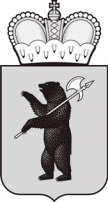 Государственное общеобразовательное учреждение Ярославской области «Гаврилов-Ямская школа-интернат»П Р И К А З            от 28.08.2019                                                              № 03-02/578. О внесении изменений   и  дополнений в Адаптированную  Основную образовательную программуосновного  общего образования   ГОУ ЯО «Гаврилов-Ямская школа-интернат»На основании Федерального Закона от 29.12.2012 года №273-ФЗ «Об образовании в Российской Федерации», Приказа Министерства образования и науки РФ № 1577 от 31.12.2015 года «О внесении изменений в федеральный государственный образовательный стандарт основного общего образования»,  Письма Министерства образования и науки Российской Федерации от 09.10.2017г. № ТС-945/08  «О реализации прав граждан на получение образования на родном языке»,   Письма Федеральной службы по надзору в сфере образования и науки  от  09.10.2017 №05-453 и от 24.1.2017г.№05-475 «О направлении  информации»ПРИКАЗЫВАЮ:1. Внести в адаптированные основные общеобразовательные программы основного общего образования следующие изменения: 1.1. Утвердить  названия предметной  области  по всему тексту основной общеобразовательной программы начального общего образования (далее АООП НОО) согласно выше перечисленным нормативным документам:Предметная область «Родной язык и родная литература»,Предметы      Родной (русский язык) и Родная (русская) литература. 1.2. Утвердить изменения в разделах  АООП ООО  согласно приложению 1.1.3. Утвердить изменения в организационных разделах   АООП ООО (в соответствии с ФГОС), согласно приложениям №2  (Учебный план ООО на 2019-2020 уч. год). 2. Разместить на сайте школы приказ о внесении изменений в АООП НОО (ответственный Сидорова М.М.)3. Контроль за реализацией АООП НОО; АООП ООО с изменениями возложить на заместителя директора по УВР Клейман Т.В.4. Контроль за исполнением приказа оставляю за собой.Директор школы-интерната                                         Е.И. БасоваС приказом от 28.08.2019 года №03-02/57 п.8 ознакомлены:Сидорова М.М.               _________________    _______________Клейман Т.В.                   _________________    _______________                                                                подпись                               датаПриложение № 1 к приказу от 28.08.2019 года №03-02/57 п.8Внести изменения в Адаптированную Основную образовательную программу основного общего образования  с 28.08.2019 г. в разделы:В «Планируемые результаты освоения обучающимися Адаптированной Основной образовательной программы основного  общего образования» в части  Предметных результатов освоения основной образовательной программы начального общего образования.Дополнить новыми пунктами следующего содержания: Предметная область «Родной язык и родная литература».Изучение предметной области "Родной язык и родная литература" должно обеспечить:-воспитание ценностного отношения к родному языку и родной литературе как хранителю культуры, включение в культурно-языковое поле своего народа;-приобщение к литературному наследию своего народа;формирование причастности к свершениям и традициям своего народа, осознание исторической преемственности поколений, своей ответственности за сохранение культуры народа;-обогащение активного и потенциального словарного запаса, развитие у обучающихся культуры владения родным языком во всей полноте его функциональных возможностей в соответствии с нормами устной и письменной речи, правилами речевого этикета;-получение знаний о родном языке как системе и как развивающемся явлении, о его уровнях и единицах, о закономерностях его функционирования, освоение базовых понятий лингвистики, формирование аналитических умений в отношении языковых единиц и текстов разных функционально-смысловых типов и жанров.Предметные результаты изучения предметной области "Родной язык и родная литература" должны отражать: Родной язык:1) совершенствование видов речевой деятельности (аудирования, чтения, говорения и письма), обеспечивающих эффективное взаимодействие с окружающими людьми в ситуациях формального и неформального межличностного и межкультурного общения;2) понимание определяющей роли языка в развитии интеллектуальных и творческих способностей личности в процессе образования и самообразования;3) использование коммуникативно-эстетических возможностей родного языка;4) расширение и систематизацию научных знаний о родном языке;осознание взаимосвязи его уровней и единиц; освоение базовых понятий лингвистики, основных единиц и грамматических категорий родного языка;5) формирование навыков проведения различных видов анализа слова (фонетического, морфемного, словообразовательного, лексического, морфологического), синтаксического анализа словосочетания и предложения, а также многоаспектного анализа текста;6) обогащение активного и потенциального словарного запаса, расширение объема используемых в речи грамматических средств для свободного выражения мыслей и чувств на родном языке адекватно ситуации и стилю общения;7) овладение основными стилистическими ресурсами лексики и фразеологии родного языка, основными нормами родного языка (орфоэпическими, лексическими, грамматическими, орфографическими, пунктуационными), нормами речевого этикета;приобретение опыта их использования в речевой практике при создании устных и письменных высказываний;стремление к речевому самосовершенствованию;8) формирование ответственности за языковую культуру как общечеловеческую ценность. Родная литература:1) осознание значимости чтения и изучения родной литературы для своего дальнейшего развития;формирование потребности в систематическом чтении как средстве познания мира и себя в этом мире, гармонизации отношений человека и общества, многоаспектного диалога;2) понимание родной литературы как одной из основных национально-культурных ценностей народа, как особого способа познания жизни;3) обеспечение культурной самоидентификации, осознание коммуникативно-эстетических возможностей родного языка на основе изучения выдающихся произведений культуры своего народа, российской и мировой культуры;4) воспитание квалифицированного читателя со сформированным эстетическим вкусом, способного аргументировать свое мнение и оформлять его словесно в устных и письменных высказываниях разных жанров, создавать развернутые высказывания аналитического и интерпретирующего характера, участвовать в обсуждении прочитанного, сознательно планировать свое досуговое чтение;5) развитие способности понимать литературные художественные произведения, отражающие разные этнокультурные традиции;6) овладение процедурами смыслового и эстетического анализа текста на основе понимания принципиальных отличий литературного художественного текста от научного, делового, публицистического и т.п., формирование умений воспринимать, анализировать, критически оценивать и интерпретировать прочитанное, осознавать художественную картину жизни, отраженную в литературном произведении, на уровне не только эмоционального восприятия, но и интеллектуального осмысления.Дополнить новыми пунктами следующего содержания:Родной (русский) язык.Язык и общение.Общение с представителями  других национальностей.Культура речи.Диалог. Фонетика. Орфоэпические нормы современного родного русского языка.Лексика.    Исконно русские слова в лексике русских людей 21 века.Письмо как забытый эпистолярный жанр. Глагол. («Глаголом жги сердца людей»).Родная (русская) литература.Русское устное народное творчество.Бытовая сказка.   Былины. Былины Новгородские и  Киевские. Пословицы и поговорки. Загадки.В учебный план (Приложение к АООП ООО ГОУ ЯО «Гаврилов-Ямская школа-интернат», Протокол № 1 от 28.08.2019 года) внести изменения:1)После предмета Литература  включить  предметы: Родной (русский) язык и родная (русская) литература Изучение предметной области "Родной язык и родная литература" должно обеспечить:воспитание ценностного отношения к родному языку и родной литературе как хранителю культуры, включение в культурно-языковое поле своего народа;приобщение к литературному наследию своего народа;формирование причастности к свершениям и традициям своего народа, осознание исторической преемственности поколений, своей ответственности за сохранение культуры народа;обогащение активного и потенциального словарного запаса, развитие у обучающихся культуры владения родным языком во всей полноте его функциональных возможностей в соответствии с нормами устной и письменной речи, правилами речевого этикета;получение знаний о родном языке как системе и как развивающемся явлении, о его уровнях и единицах, о закономерностях его функционирования, освоение базовых понятий лингвистики, формирование аналитических умений в отношении языковых единиц и текстов разных функционально-смысловых типов и жанров.Приложение № 2 к приказу от 28.08.2019 года №03-02/57 п.8Годовой учебный план для 5-10 класса  на 2019-2020 учебный годУчебный план основного общего образования слабовидящих обучающихся   IV видаУчебный план слепых  обучающихся  5-10 классов на 2019-2020гг3) Для реализации учебного плана в части обучения по предметам области    Родной язык и родная литература   использовать учебники, которые в списке используемых при реализации    учебного плана для 5 классов по Федеральному государственному образовательному стандарту ООО.В учебный план (формы промежуточной аттестации) дополнить словами:Аттестация по предметам Родной (русский) язык и Родная (русская) литература отметочная.Образовательные областиЧисло учебных часов в неделюЧисло учебных часов в неделюЧисло учебных часов в неделюЧисло учебных часов в неделюЧисло учебных часов в неделюЧисло учебных часов в неделюЧисло учебных часов в неделюЧисло учебных часов в неделюЧисло учебных часов в неделюЧисло учебных часов в неделюЧисло учебных часов в неделюЧисло учебных часов в неделюI.Общеобразовательные курсы5667778889910Русский язык633333444444+1Литература2332222+12+12+1222Родной (русский язык)0,5Родная (русская) литература0,5Немецкий язык илиАнглийский язык3332+12+12+122222222222Второй иностранный. Английский язык.-22222Математика Информатика51515111111111Математика (алгебра)333333333+1Математика (геометрия)222222222Физика222222222Химия222222Природоведение2Биология11222222222География+122222222222История222222222222Обществознание+1+1+1+1+1+1+1+1+1+11Изобразительное искусство111111111111Музыка  (Музыка и пение)111111111111Физическая культура (Физкультура)2+12+12+12+12+12+12+12+12+12+12+12+1Основы безопасности и жизнедеятельности+1+1II. Трудовая подготовкаТехнология (Трудовое обучение)222222222Предпрофессиональная  подготовка222Всего: обязательная нагрузка учащихся293030323232343434333334III. Факультативные занятия:III. Факультативные занятия:III. Факультативные занятия:III. Факультативные занятия:III. Факультативные занятия:III. Факультативные занятия:III. Факультативные занятия:III. Факультативные занятия:III. Факультативные занятия:III. Факультативные занятия:III. Факультативные занятия:III. Факультативные занятия:III. Факультативные занятия:«Трудные вопросы орфографии и пунктуации»11«Избранные вопросы математики»1111«Краеведение»1292930303232323434343636IV. Коррекционная подготовкаIV. Коррекционная подготовкаIV. Коррекционная подготовкаIV. Коррекционная подготовкаIV. Коррекционная подготовкаIV. Коррекционная подготовкаIV. Коррекционная подготовкаIV. Коррекционная подготовкаIV. Коррекционная подготовкаIV. Коррекционная подготовкаIV. Коррекционная подготовкаIV. Коррекционная подготовкаIV. Коррекционная подготовкаРитмика22222ЛФК11111Массаж11111Охрана и развитие зрения и зрительного восприятия11111Социально-бытовая ориентировка111111111111Развитие осязания и мелкой моторики11111111Развитие мимики и пантомимики111111111111Предметно-практическая деятельность по биологии, математике222223333333Всего коррекционных занятий10101010106665555Итого:393940404240404039394141Образовательные областиI.Общеобразовательные курсы5678910Русский язык655444+1Литературное чтениеЛитература2322+122+1Родной (русский язык)0,5Родная (русская) литература0,5Основы религиозной этики и светской культурыНемецкий язык3321+122Математика ИнформатикаГеометрия6+15+15+25+25+25+1Черчение (на геометрический материал) --1111Окружающий мир природоведение2-Физика+2222Биология12222Химия22География +122222История, общество22+12+12+12+12+1Изобразительное искусство1111--Музыка  (Музыка и пение)1111--Физическая культура (Физкультура)32/+13/2+13/2+12+12+12+1ОБЖ+1II. Трудовая подготовкаТехнология (Трудовое обучение)222222Всего: обязательная нагрузка учащихся30303232+1ч фак33 +1ч фак34+2ч факулIV. Коррекционная подготовкаРитмика------ЛФК222---Охрана и развитие остаточного зрения и зрительного восприятия111---Социально-бытовая ориентировка111111Пространственная ориентировка333333Развитие осязания и мелкой моторики222---Развитие мимики и пантомимики111111Коррекция недостатков развития и трудотерапия222333Всего коррекционных занятий12129888Итого:424241414244Обязательные по выбору2ч5ч4ч5ч4ч